.ROCK STEP, BEHIND, SIDE, CROSS, POINT & HEEL & HEEL & FLICKSHUFFLE, STEP TURN, PIVOT TURNS, STEP BACKHITCH STEP X 4, KICK STEP, KICK STEP, SIT, UPPOINT, POINT, STEP, TOUCH, HEEL GRIND ON SPOT, POINT, ¼ TURN HOOKREPEATSchnappi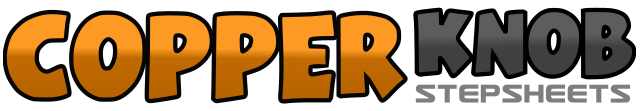 .......Count:32Wall:4Level:Improver.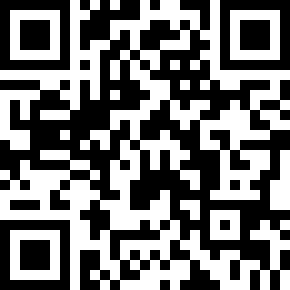 Choreographer:Moa BäckströmMoa BäckströmMoa BäckströmMoa BäckströmMoa Bäckström.Music:Schnappi Das Kleine Krokodil - SchnappiSchnappi Das Kleine Krokodil - SchnappiSchnappi Das Kleine Krokodil - SchnappiSchnappi Das Kleine Krokodil - SchnappiSchnappi Das Kleine Krokodil - Schnappi........1-2Rock right foot to right side, recover3&4Right foot behind left, left foot to the left side, right foot cross over left foot5&6&Left foot point to left, step together, right foot heel forward, step together7&8Left foot heel forward, step together, right foot flick1&2Right foot step forward, left foot step together, right foot step forward3-4Left foot step forward, turn ½ to the right, weight ends on right foot5-6On right foot turn ½ to right left foot step back, on left foot turn ½ to right step forward on left foot7-8On right foot turn ½ to right left foot step back, right foot step back&1Left foot hitch, left foot step back&2Right foot hitch, right foot step back&3Left foot hitch, left foot step back&4Right foot hitch, right foot step back5&6&Left foot kick forward, step left foot together, right foot kick forward, step right foot together7-8Feet together bend knees to sit, feet together recover to standing position, weight ends on left foot1&2&Right foot point to right, right foot step together, left foot point to left, left foot step together3-4Right foot step back, left foot touch together5&6Left foot heel forward, turn toes to the left, left foot step together7-8Right foot point to right, turn ¼ to right and hook right foot